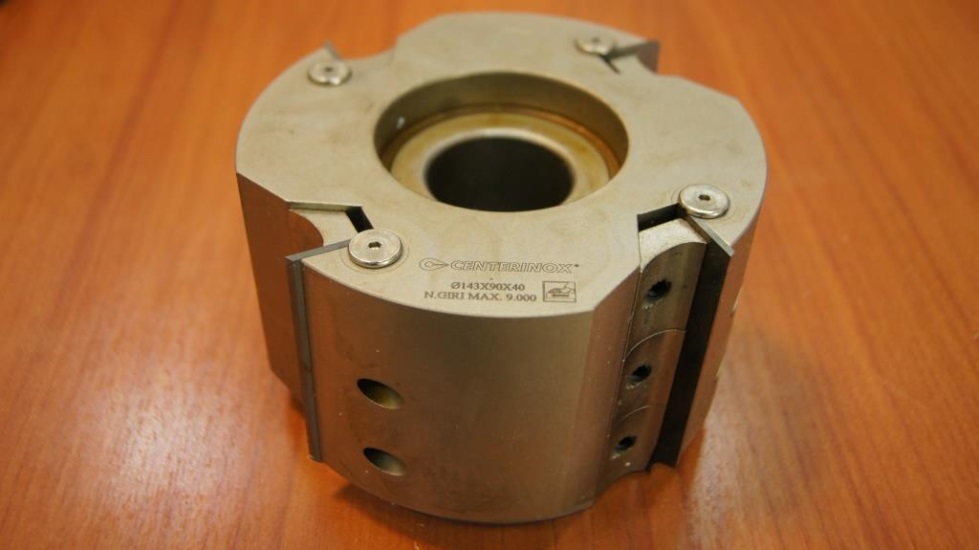 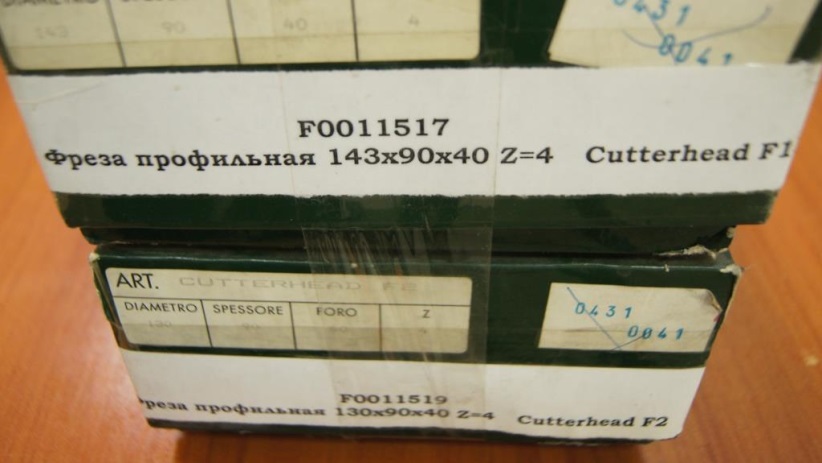 Код из 1САртикулНаименоваие/ Бренд/ПоставщикТехнические характеристикиГабаритыД*Ш*В,ммМасса,грМатериалМесто установки/НазначениеF0011517Cutterhead F1Фреза профильная 143х90х40 Z=4143х90х40 Z=49000металлЧетырёхсторонние станки/ для профильного строганияF0011517Cutterhead F1143х90х40 Z=49000металлЧетырёхсторонние станки/ для профильного строганияF0011517Cutterhead F1   Centerinox143х90х40 Z=49000металлЧетырёхсторонние станки/ для профильного строгания